UNIVERSIDAD DE TECNOLOGÍA Y COMERCIOFACULTAD DE INGENIERÍA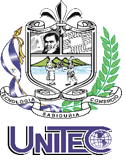 Tema: La EquidadIntegrantes:Profesora: Alma Alicia Gutiérrez GarcíaAsignatura: Taller Uso de Campus Virtual UNITECManagua, NicaraguaMarzo 2020CALDERON, CARLOSESPINOZA GOMEZ, MARITZA ANTONIAGONZALEZ, RICARDO ALEXANDERMONTIEL CRUZ, JASSER YAMILMONTIEL OROZCO, MARIANA GUADALUPERUEDA LOPEZ, ALEJANDRO FRANCISCOVILLAVICENCIO MEJIA, JOSE PAULO